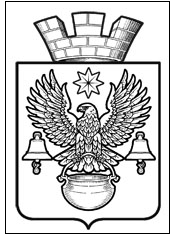 ПОСТАНОВЛЕНИЕАДМИНИСТРАЦИИ КОТЕЛЬНИКОВСКОГО ГОРОДСКОГО ПОСЕЛЕНИЯ                 КОТЕЛЬНИКОВСКОГО МУНИЦИПАЛЬНОГО   РАЙОНА  ВОЛГОГРАДСКОЙ ОБЛАСТИот   08.10.2013г.                                                                       № 446О подготовке проекта «Внесение изменений в                                                                                              проект «Планировка территорий малоэтажной                                                                                                 застройки жилых районов «Дубовая роща» и                                                                                                        «Дубовая роща -2»», подготовленный ЗАО «Институт                                      Волгоградгражданпроект», утвержденный                                                                                                 постановлением Главы Котельниковского                                                                                                 городского поселения от 03.06.2010г. №284» ипроект «Планировка территории малоэтажной застройки жилых районов «Дубовая роща» и «Дубовая роща-2» (корректировка)»», подготовленный ООО «Сталт», утвержденныйпостановлением Главы Котельниковского                                                                                                 городского поселения от 07.02.2012г. №46»    Рассмотрев обращение И.о. исполнительного директора  «ЕвроХим-ВолгаКалий» Д.Е. Полторак от  02.10.2013г. вх. №1490 о разрешении подготовки проекта «Внесение изменений в проект «Планировка территорий малоэтажной застройки жилых районов «Дубовая роща» и  «Дубовая роща -2»», подготовленный ЗАО «Институт Волгоградгражданпроект», утвержденный постановлением Главы Котельниковского городского поселения от 03.06.2010г.  №284» и проект «Планировка территории малоэтажной застройки жилых районов «Дубовая роща» и «Дубовая роща-2» (корректировка)»», подготовленный ООО «Сталт», утвержденныйпостановлением Главы Котельниковского городского поселения от 07.02.2012г. №46», руководствуясь Федеральным Законом от 06.10.2003г. №131-ФЗ «Об общих принципах  организации местного самоуправления в Российской Федерации», ст. 8, 41-46 Градостроительного Кодекса  Российской Федерации, Уставом Котельниковского городского поселения,                                                                                                                                                                                                                                                                                                       ПОСТАНОВЛЯЮ:Разрешить ООО «ЕвроХим –ВолгаКалий» подготовить проект «Внесение изменений в проект «Планировка территорий малоэтажной застройки жилых районов «Дубовая роща» и  «Дубовая роща -2»», подготовленный ЗАО «Институт Волгоградгражданпроект», утвержденный постановлением Главы Котельниковского городского поселения от 03.06.2010г. №284» и проект «Планировка территории малоэтажной застройки жилых районов «Дубовая роща» и «Дубовая роща-2» (корректировка)»», подготовленный ООО «Сталт», утвержденный постановлением Главы Котельниковского городского поселения от 07.02.2012г. №46», за счет собственных средств.                                                                                                                                                                             Рекомендовать ООО «ЕвроХим –ВолгаКалий» при разработке проекта «Внесение изменений в проект Планировка территорий малоэтажной застройки жилых районов «Дубовая роща» и  «Дубовая роща -2»», подготовленный ЗАО «Институт Волгоградгражданпроект», утвержденный постановлением Главы Котельниковского городского поселения от 03.06.2010г. №284» и  проект «Планировка территории малоэтажной застройки жилых районов «Дубовая роща» и  «Дубовая роща-2» (корректировка)»», подготовленный ООО «Сталт», утвержденный постановлением Главы Котельниковского городского поселения от 07.02.2012г. №46»,руководствоваться «Генеральным планом Котельниковского городского поселения» и «Правилами землепользования и застройки»,  действующими на территории Котельниковского городского поселения,  либо учесть необходимость внесения изменения в указанные документы территориального планирования.Опубликовать настоящее постановление в средствах массовой информации.Контроль за исполнением настоящего постановления оставляю за собой.  Глава  Котельниковского городского поселения                                                                                                        А.Л. Федоров